VZDĚLÁVÁNÍ PRO PEČUJÍCÍ RODINY
 Děkujeme za váš zájem o účast v našem vzdělávacím programu. Prosíme vás o vyplnění následujícího dotazníku – jeho výstupy poslouží především jako informace pro lektory programu při přípravě jednotlivých bloků. Uvědomujeme si, že čas pečujících je vzácný a jednotlivá témata poměrně široká - snažíme se tedy zajistit, aby účastníci programu ve vymezeném čase získali informace, které opravdu potřebují.Dalším účelem tohoto dotazníku je získat podklady pro interní statistiku Totum z.s. – ta slouží jako podnět ke zkvalitnění našich služeb, jako podklad pro přípravu dalších projektů, výročních zpráv apod. Se sdělenými informacemi budeme zacházet diskrétně, s ohledem na ochranu osobních údajů. Vzdělávací program Totum z.s. je zajišťován ve spolupráci s Dívčí katolickou střední školou.          Více na www.ostotum.cz a www.divciskola.cz    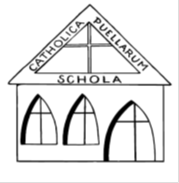 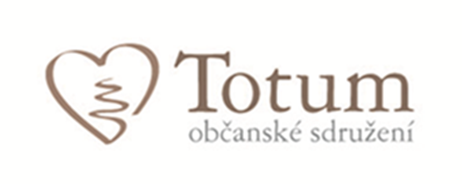 Jméno a příjmení:Datum narození: Trvalé bydliště – okres: (např. Praha 1, Beroun apod.) KontaktyTel: ……………………………………….………………………………..E-mail: …………………………………………………………………….Jiný: …………………………………………………………………………Jak dlouho pečujete v domácím prostředí:Máte již s péčí předchozí zkušenost?Zakroužkujte a chcete-li, upřesněte:NEANOPečujete o svého blízkého pouze vy sám/ sama, nebo se o ni dělíte s dalšími členy rodiny?Využíváte v péči některých sociálních služeb?            Pokud ano, uveďte, prosím, kterých (postačí druh a forma např. denní stacionář, pečovatelská služba apod.): Rádi bychom vás požádali o základní informace o tom, koho se vaše péče týká:Pro lektory může být např. výhodou, pokud budou předem vědět, že pečujete o maminku s Alzheimerovou chorobou apod. O který vzdělávací program máte zájem? Uveďte stručný název programu z naší nabídky.            .........................................................................................................................................O které bloky v programu máte zájem? Můžete si vybrat celý program či jen ty části, které Vás zajímají.    CELÝ PROGRAM    JEN VYBRANÉ BLOKY PROGRAMU (uveďte stručné názvy bloků):........................................................................................................................................................................................................................................................................................................................................................................................................................................................................................................................................................Rádi bychom vás požádali o základní informace o tom, koho se vaše péče týká:Pro lektory může být např. výhodou, pokud budou předem vědět, že pečujete o maminku s Alzheimerovou chorobou apod. O který vzdělávací program máte zájem? Uveďte stručný název programu z naší nabídky.            .........................................................................................................................................O které bloky v programu máte zájem? Můžete si vybrat celý program či jen ty části, které Vás zajímají.    CELÝ PROGRAM    JEN VYBRANÉ BLOKY PROGRAMU (uveďte stručné názvy bloků):........................................................................................................................................................................................................................................................................................................................................................................................................................................................................................................................................................Pokuste se, prosím, krátce sdělit, co od účasti ve vzdělávacím programu očekáváte: Pokuste se, prosím, krátce sdělit, co od účasti ve vzdělávacím programu očekáváte: Je něco konkrétního, co byste se v rámci programu rádi dozvěděli nebo naučili?Je něco konkrétního, co byste se v rámci programu rádi dozvěděli nebo naučili?Jak jste získali informaci o našem programu?Z LETÁKUZ WEBOVÝCH STRÁNEKZ FBOD PŘÁTELNA ÚŘADĚ, OD LÉKAŘE APOD.  Domníváte se, že využijete nabídky dalších služeb Totum z.s.?URČITĚ NENEVÍMPRAVDĚPODOBNĚ ANO